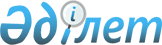 Ұлытау облыстық мәслихатының 2022 жылғы 14 желтоқсандағы № 12/84 "2023-2025 жылдарға арналған облыстық бюджет туралы" шешіміне өзгерістер енгізу туралыҰлытау облыстық мәслихатының 2023 жылғы 26 шілдедегі № 47 шешімі
      ШЕШТІ:
      1. Ұлытау облыстық мәслихатының 2022 жылғы 14 желтоқсандағы № 12/84 "2023-2025 жылдарға арналған облыстық бюджет туралы" шешіміне (Нормативтік құқықтық актілерді мемлекеттік тіркеу тізілімінде №175866 болып тіркелген) келесі өзгерістер енгізілсін:
      1-тармақ жаңа редакцияда жазылсын:
      "1. 2023-2025 жылдарға арналған облыстық бюджет 1, 2, 3 қосымшаларға сәйкес, оның ішінде 2023 жылға келесі көлемдерде бекітілсін:
      1) кірістер – 122 634 873 мың теңге, оның ішінде:
      салықтық түсімдер – 39 603 700 мың теңге;
      салықтық емес түсімдер – 1 230 340 мың теңге;
      негізгі капиталды сатудан түсетін түсімдер – 0 мың теңге;
      трансферттердің түсімдері – 81 800 833 мың теңге;
      2) шығындар – 125 517 177,2 мың теңге;
      3) таза бюджеттік кредиттеу – 9 827 000 мың теңге:
      бюджеттік кредиттер – 10 537 752 мың теңге;
      бюджеттік кредиттерді өтеу – 710 752 мың теңге;
      4) қаржы активтерімен операциялар бойынша сальдо – 601 000 мың теңге:
      қаржы активтерін сатып алу – 601 000 мың теңге;
      мемлекеттің қаржы активтерін сатудан түсетін түсімдер – 0 мың теңге;
      5) бюджет тапшылығы (профициті) – - 13 310 304,2 мың теңге;
      6) бюджет тапшылығын қаржыландыру (профицитін пайдалану) – 13 310 304,2 мың теңге:
      қарыздар түсімі – 8 782 793 мың теңге;
      қарыздарды өтеу – 710 752 мың теңге;
      бюджет қаражатының пайдаланылатын қалдықтары – 5 238 263,2 мың теңге.";
      7-тармақ жаңа редакцияда жазылсын:
      "7. Ұлытау облысы әкімдігінің 2023 жылға арналған резерві 228 760 мың теңге сомасында бекітілсін.";
      көрсетілген шешімнің 1, 5-қосымшалары осы шешімнің 1, 2-қосымшаларына сәйкес жаңа редакцияда жазылсын.
      2. Осы шешім 2023 жылдың 1 қаңтарынан бастап қолданысқа енеді. 2023 жылға арналған облыстық бюджет 2023 жылға арналған аудандар (облыстық маңызы бар қалалар) бюджеттеріне нысаналы трансферттер мен бюджеттік кредиттер
					© 2012. Қазақстан Республикасы Әділет министрлігінің «Қазақстан Республикасының Заңнама және құқықтық ақпарат институты» ШЖҚ РМК
				
      Ұлытау облыстық мәслихатының төрағасы

Б. Шингисов
Ұлытау облыстық
мәслихатының
IV сессиясының
2023 жылғы 26 шілдедегі
№ 47 шешіміне
1 қосымшаҰлытау облыстық
мәслихатының
XII сессиясының
2022 жылғы 14 желтоқсандағы
№ 84 шешіміне
1 қосымша
Санаты 
Санаты 
Санаты 
Санаты 
Сома (мың теңге)
Сыныбы 
Сыныбы 
Сыныбы 
Сома (мың теңге)
Кіші сыныбы
Кіші сыныбы
Сома (мың теңге)
Атауы
Сома (мың теңге)
1
2
3
4
5
І. КІРІСТЕР
122 634 873
1
Салықтық түсімдер
39 603 700
01
Табыс салығы
18 792 549
2
Жеке табыс салығы
18 792 549
03
Әлеуметтiк салық 
13 582 840
1
Әлеуметтiк салық 
13 582 840
05
Тауарларға, жұмыстарға және қызметтерге салынатын iшкi салықтар 
7 228 311
3
Табиғи және басқа да ресурстарды пайдаланғаны үшiн түсетiн түсiмдер
7 228 311
2
Салықтық емес түсiмдер
1 230 340
01
Мемлекеттік меншіктен түсетін кірістер
513 340
5
Мемлекет меншігіндегі мүлікті жалға беруден түсетін кірістер
24 000
7
Мемлекеттік бюджеттен берілген кредиттер бойынша сыйақылар
489 340
04
Мемлекеттік бюджеттен қаржыландырылатын, сондай-ақ Қазақстан Республикасы Ұлттық Банкінің бюджетінен (шығыстар сметасынан) ұсталатын және қаржыландырылатын мемлекеттік мекемелер салатын айыппұлдар, өсімпұлдар, санкциялар, өндіріп алулар
217 000
1
Мұнай секторы ұйымдарынан, Жәбірленушілерге өтемақы қорынан және Білім беру инфрақұрылымын қолдау қорынан түсетін түсімдерді қоспағанда, мемлекеттік бюджеттен қаржыландырылатын, сондай-ақ Қазақстан Республикасы Ұлттық Банкінің бюджетінен (шығыстар сметасынан) ұсталатын және қаржыландырылатын мемлекеттік мекемелер салатын айыппұлдар, өсімпұлдар, санкциялар, өндіріп алулар
217 000
06
Басқа да салықтық емес түсiмдер
500 000
1
Басқа да салықтық емес түсiмдер
500 000
4
Трансферттердің түсімдері
81 800 833
01
Төмен тұрған мемлекеттiк басқару органдарынан трансферттер
10 739 674
2
Аудандық (облыстық маңызы бар қалалардың) бюджеттерден трансферттер
10 739 674
02
Мемлекеттiк басқарудың жоғары тұрған органдарынан түсетiн трансферттер
71 061 159
1
Республикалық бюджеттен түсетiн трансферттер
71 061 159
Функционалдық топ
Функционалдық топ
Функционалдық топ
Функционалдық топ
Функционалдық топ
Сома (мың теңге)
Функционалдық кіші топ
Функционалдық кіші топ
Функционалдық кіші топ
Функционалдық кіші топ
Сома (мың теңге)
Бюджеттік бағдарламалардың әкімшісі 
Бюджеттік бағдарламалардың әкімшісі 
Бюджеттік бағдарламалардың әкімшісі 
Сома (мың теңге)
Бағдарлама
Бағдарлама
Сома (мың теңге)
Атауы
Сома (мың теңге)
1
2
3
4
5
6
II. ШЫҒЫНДАР
125 517 177,2
01
Жалпы сипаттағы мемлекеттiк қызметтер
4 304 117
1
Мемлекеттiк басқарудың жалпы функцияларын орындайтын өкiлдi, атқарушы және басқа органдар
3 493 415
110
Облыс мәслихатының аппараты
217 162
001
Облыс мәслихатының қызметін қамтамасыз ету жөніндегі қызметтер
149 756
003
Мемлекеттік органның күрделі шығыстары
39 990
005
Мәслихаттар депутаттары қызметінің тиімділігін арттыру
27 416
120
Облыс әкімінің аппараты
2 704 490
001
Облыс әкімінің қызметін қамтамасыз ету жөніндегі қызметтер
2 555 699
004
Мемлекеттік органның күрделі шығыстары
18 320
007
Ведомстволық бағыныстағы мемлекеттік мекемелер мен ұйымдардың күрделі шығыстары
40 776
009
Әкімдерді сайлауды қамтамасыз ету және өткізу
89 695
282
Облыстың тексеру комиссиясы
527 711
001
Облыстың тексеру комиссиясының қызметін қамтамасыз ету жөніндегі қызметтер
527 711
752
Облыстың қоғамдық даму басқармасы
44 052
075
Облыс Қазақстан халқы Ассамблеясының қызметін қамтамасыз ету
44 052
2
Қаржылық қызмет
245 011
257
Облыстың қаржы басқармасы
180 607
001
Жергілікті бюджетті атқару атқару, коммуналдық меншікті басқару және бюджеттік жоспарлау саласындағы мемлекеттік саясатты іске асыру жөніндегі қызметтер
180 607
718
Облыстың мемлекеттік сатып алу басқармасы
64 404
001
Жергілікті деңгейде мемлекеттік сатып алуды басқару саласындағы мемлекеттік саясатты іске асыру жөніндегі қызметтер
64 404
5
Жоспарлау және статистикалық қызмет
134 197
257
Облыстың қаржы басқармасы
8 000
061
Бюджеттік инвестициялар және мемлекеттік-жекешелік әріптестік, оның ішінде концессия мәселелері жөніндегі құжаттаманы сараптау және бағалау
8 000
727
Облыстың экономика басқармасы
126 197
001
Экономикалық саясатты қалыптастыру мен дамыту саласындағы мемлекеттік саясатты іске асыру жөніндегі қызметтер
126 197
9
Жалпы сипаттағы өзге де мемлекеттiк қызметтер
431 494
265
Облыстың кәсіпкерлік және өнеркәсіп басқармасы
141 103
001
Жергілікті деңгейде кәсіпкерлікті және өнеркәсіпті дамыту саласындағы мемлекеттік саясатты іске асыру жөніндегі қызметтер
141 103
269
Облыстың дін істері басқармасы
59 486
001
Жергілікті деңгейде дін істер саласындағы мемлекеттік саясатты іске асыру жөніндегі қызметтер
59 486
288
Облыстың құрылыс, сәулет және қала құрылысы басқармасы
230 905
061
Мемлекеттік органдардың объектілерін дамыту
230 905
02
Қорғаныс
692 761
2
Төтенше жағдайлар жөнiндегi жұмыстарды ұйымдастыру
692 761
120
Облыс әкімінің аппараты
389 408
012
Облыстық ауқымдағы жұмылдыру дайындығы және жұмылдыру
389 408
287
Облыстық бюджеттен қаржыландырылатын табиғи және техногендік сипаттағы төтенше жағдайлар, азаматтық қорғаныс саласындағы уәкілетті органдардың аумақтық органы
303 353
002
Аумақтық органның және ведомстволық бағынысты мемлекеттік мекемелерінің күрделі шығыстары
249 280
004
Облыс ауқымдағы төтенше жағдайлардың алдын алу және оларды жою
54 073
03
Қоғамдық тәртіп, қауіпсіздік, құқықтық, сот, қылмыстық-атқару қызметі
5 425 788
1
Құқық қорғау қызметi
5 425 788
252
Облыстық бюджеттен қаржыландырылатын атқарушы ішкі істер органы
5 425 788
001
Облыс аумағында қоғамдық тәртіптті және қауіпсіздікті сақтауды қамтамасыз ету саласындағы мемлекеттік саясатты іске асыру жөніндегі қызметтер
4 037 043
006
Мемлекеттік органның күрделі шығыстары
1 388 745
04
Бiлiм беру
54 806 173
1
Мектепке дейiнгi тәрбие және оқыту
7 892 725
261
Облыстың білім басқармасы
7 537 931
081
Мектепке дейінгі тәрбиелеу және оқыту
7 182 576
202
Мектепке дейінгі білім беру ұйымдарында мемлекеттік білім беру тапсырысын іске асыруға
355 355
288
Облыстың құрылыс, сәулет және қала құрылысы басқармасы
354 794
011
Мектепке дейiнгi тәрбие және оқыту объектілерін салу және реконструкциялау
354 794
2
Бастауыш, негізгі орта және жалпы орта білім беру
37 772 315
261
Облыстың білім басқармасы
34 507 851
006
Мамандандырылған білім беру ұйымдарында дарынды балаларға жалпы білім беру
1 087 817
055
Балалар мен жасөспірімдерге қосымша білім беру
1 648 390
082
Мемлекеттік бастауыш, негізгі және жалпы орта білім беру ұйымдарында жалпы білім беру
17 697 416
083
Ауылдық жерлерде оқушыларды жақын жердегі мектепке дейін тегін алып баруды және одан алып қайтуды ұйымдастыру
16 250
203
Мемлекеттік орта білім беру ұйымдарында жан басына шаққандағы қаржыландыруды іске асыруға
14 057 978
285
Облыстың дене шынықтыру және спорт басқармасы
2 077 033
006
Балалар мен жасөспірімдерге спорт бойынша қосымша білім беру
2 077 033
288
Облыстың құрылыс, сәулет және қала құрылысы басқармасы
1 187 431
012
Бастауыш, негізгі орта және жалпы орта білім беру объектілерін салу және реконструкциялау
112 775
205
"Жайлы мектеп" пилоттық ұлттық жобасы шеңберінде бастауыш, негізгі орта және жалпы орта білім беру объектілерін салу
1 074 656
4
Техникалық және кәсіптік, орта білімнен кейінгі білім беру
4 916 281
253
Облыстың денсаулық сақтау басқармасы
525 624
043
Техникалық және кәсіптік, орта білімнен кейінгі білім беру ұйымдарында мамандар даярлау
393 175
044
Техникалық және кәсіптік, орта білімнен кейінгі білім беру бағдарламалары бойынша оқитындарға әлеуметтік қолдау көрсету
132 449
261
Облыстың білім басқармасы
4 390 657
024
Техникалық және кәсіптік білім беру ұйымдарында мамандар даярлау
4 390 657
5
Мамандарды қайта даярлау және біліктіліктерін арттыру
254 889
120
Облыс әкімінің аппараты
1 130
019
Сайлау процесіне қатысушыларды оқыту
1 130
261
Облыстың білім басқармасы
253 759
052
Нәтижелі жұмыспен қамтуды және жаппай кәсіпкерлікті дамытудың 2017 – 2021 жылдарға арналған "Еңбек" мемлекеттік бағдарламасы шеңберінде кадрлардың біліктілігін арттыру, даярлау және қайта даярлау
253 759
6
Жоғары және жоғары оқу орнынан кейін бiлiм беру
134 764
253
Облыстың денсаулық сақтау басқармасы
44 764
057
Жоғары, жоғары оқу орнынан кейінгі білімі бар мамандар даярлау және білім алушыларға әлеуметтік қолдау көрсету
44 764
261
Облыстың білім басқармасы
90 000
057
Жоғары, жоғары оқу орнынан кейінгі білімі бар мамандар даярлау және білім алушыларға әлеуметтік қолдау көрсету
90 000
9
Бiлiм беру саласындағы өзге де қызметтер
3 835 199
261
Облыстың білім басқармасы
3 835 199
001
Жергілікті деңгейде білім беру саласындағы мемлекеттік саясатты іске асыру жөніндегі қызметтер
461 163
005
Мемлекеттік білім беру ұйымдар үшін оқулықтар мен оқу-әдiстемелiк кешендерді сатып алу және жеткізу
507 983
007
Облыстық, аудандық (қалалық) ауқымдардағы мектеп олимпиадаларын, мектептен тыс іс-шараларды және конкурстар өткізу
7 930
011
Балалар мен жасөспірімдердің психикалық денсаулығын зерттеу және халыққа психологиялық-медициналық-педагогикалық консультациялық көмек көрсету
246 184
029
Білім беру жүйесін әдістемелік және қаржылық сүйемелдеу
707 169
067
Ведомстволық бағыныстағы мемлекеттік мекемелер мен ұйымдардың күрделі шығыстары
1 801 798
086
Жетім баланы (жетім балаларды) және ата-анасының қамқорлығынсыз қалған баланы (балаларды) асырап алғаны үшін
1 035
087
Жетім баланы (жетім балаларды) және ата-аналарының қамқорынсыз қалған баланы (балаларды) күтіп-ұстауға
101 937
05
Денсаулық сақтау
7 326 327
2
Халықтың денсаулығын қорғау
2 078 084
253
Облыстың денсаулық сақтау басқармасы
1 174 011
006
Ана мен баланы қорғау жөніндегі көрсетілетін қызметтер
343 945
007
Салауатты өмір салтын насихаттау
8 100
041
Облыстардың жергілікті өкілдік органдарының шешімі бойынша тегін медициналық көмектің кепілдік берілген көлемімен қосымша қамтамасыз ету
821 966
288
Облыстың құрылыс, сәулет және қала құрылысы басқармасы
904 073
038
Деңсаулық сақтау объектілерін салу және реконструкциялау
904 073
3
Мамандандырылған медициналық көмек
609 751
253
Облыстың денсаулық сақтау басқармасы
609 751
027
Халыққа иммундық профилактика жүргізу үшін вакциналарды және басқа медициналық иммундық биологиялық препараттарды орталықтандырылған сатып алу және сақтау
609 751
4
Емханалар
312 006
253
Облыстың денсаулық сақтау басқармасы
312 006
039
Денсаулық сақтау субъектілерінің медициналық көмегін қамтитын қосымша медициналық көмектің көлемін көрсету, Call-орталықтардың қызметтер көрсетуі және өзге де шығыстар
312 006
9
Денсаулық сақтау саласындағы өзге де қызметтер
4 326 486
253
Облыстың денсаулық сақтау басқармасы
4 326 486
001
Жергілікті деңгейде денсаулық сақтау саласындағы мемлекеттік саясатты іске асыру жөніндегі қызметтер
137 786
008
Қазақстан Республикасында ЖИТС профилактикасы және оған қарсы күрес жөніндегі іс-шараларды іске асыру
41 853
016
Азаматтарды елді мекеннен тыс жерлерде емделу үшін тегін және жеңілдетілген жол жүрумен қамтамасыз ету
580
018
Денсаулық сақтау саласындағы ақпараттық талдамалық қызметтер
29 716
023
Медициналық және фармацевтикалық қызметкерлерді әлеуметтік қолдау
75 000
028
Жаңадан іске қосылатын денсаулық сақтау объектілерін күтіп-ұстау
23 108
033
Медициналық денсаулық сақтау ұйымдарының күрделі шығыстары
4 018 443
06
Әлеуметтiк көмек және әлеуметтiк қамсыздандыру
1 361 619
1
Әлеуметтiк қамсыздандыру
882 708
256
Облыстың жұмыспен қамтуды үйлестіру және әлеуметтік бағдарламалар басқармасы
489 865
002
Жалпы үлгідегі медициналық-әлеуметтік мекемелерде (ұйымдарда), арнаулы әлеуметтік қызметтер көрсету орталықтарында, әлеуметтік қызмет көрсету орталықтарында қарттар мен мүгедектігі бар адамдарға арнаулы әлеуметтік қызметтер көрсету
489 865
261
Облыстың білім басқармасы
392 843
015
Жетiм балаларды, ата-анасының қамқорлығынсыз қалған балаларды әлеуметтік қамсыздандыру
329 849
092
Патронат тәрбиешілерге берілген баланы (балаларды) асырап бағу
62 994
2
Әлеуметтiк көмек
53 349
256
Облыстың жұмыспен қамтуды үйлестіру және әлеуметтік бағдарламалар басқармасы
3 933
003
Мүгедектігі бар адамдарға әлеуметтік қолдау
3 933
261
Облыстың білім басқармасы
49 416
084
Жергілікті өкілді органдардың шешімі бойынша білім беру ұйымдарының күндізгі оқу нысанында оқитындар мен тәрбиеленушілерді қоғамдық көлікте (таксиден басқа) жеңілдікпен жол жүру түрінде әлеуметтік қолдау
49 416
9
Әлеуметтiк көмек және әлеуметтiк қамтамасыз ету салаларындағы өзге де қызметтер
425 562
256
Облыстың жұмыспен қамтуды үйлестіру және әлеуметтік бағдарламалар басқармасы
308 702
001
Жергілікті деңгейде жұмыспен қамтуды қамтамасыз ету және халық үшін әлеуметтік бағдарламаларды іске асыру саласында мемлекеттік саясатты іске асыру жөніндегі қызметтер
91 122
011
Жәрдемақыларды және басқа да әлеуметтік төлемдерді есептеу, төлеу мен жеткізу бойынша қызметтерге ақы төлеу
65
018
Үкіметтік емес ұйымдарда мемлекеттік әлеуметтік тапсырысты орналастыру
106 699
113
Төменгі тұрған бюджеттерге берілетін нысаналы ағымдағы трансферттер
110 816
270
Облыстың еңбек инспекциясы бойынша басқармасы
116 860
001
Жергілікті деңгейде еңбек қатынасын реттеу саласындағы мемлекеттік саясатты іске асыру жөніндегі қызметтер
116 860
07
Тұрғын үй-коммуналдық шаруашылық
17 274 206
1
Тұрғын үй шаруашылығы
3 953
279
Облыстың энергетика және тұрғын үй-коммуналдық шаруашылық басқармасы
3 953
054
Жеке тұрғын үй қорынан алынған тұрғынжай үшін азамматардың жекелеген санаттарына төлемдер
3 953
2
Коммуналдық шаруашылық
17 270 253
279
Облыстың энергетика және тұрғын үй-коммуналдық шаруашылық басқармасы
17 270 253
001
Жергілікті деңгейде энергетика және тұрғын үй-коммуналдық шаруашылық саласындағы мемлекеттік саясатты іске асыру жөніндегі қызметтер
152 420
004
Елдi мекендердi газдандыру
547 629
032
Ауыз сумен жабдықтаудың баламасыз көздерi болып табылатын сумен жабдықтаудың аса маңызды топтық және жергілікті жүйелерiнен ауыз су беру жөніндегі қызметтердің құнын субсидиялау
30 000
113
Төменгі тұрған бюджеттерге берілетін нысаналы ағымдағы трансферттер
924 177
114
Төменгі тұрған бюджеттерге берілетін нысаналы даму трансферттері
15 616 027
08
Мәдениет, спорт, туризм және ақпараттық кеңістiк
5 711 756
1
Мәдениет саласындағы қызмет
2 930 833
288
Облыстың құрылыс, сәулет және қала құрылысы басқармасы
300 000
027
Мәдениет объектілерін дамыту
300 000
748
Облыстың мәдениет, тілдерді дамыту және архив ісі басқармасы
2 630 833
005
Мәдени-демалыс жұмысын қолдау
1 097 198
007
Тарихи-мәдени мұраны сақтауды және оған қолжетімділікті қамтамасыз ету
573 938
008
Театр және музыка өнерін қолдау
806 697
020
Мәдениет саласындағы жергілікті маңызы бар әлеуметтік маңызды іс-шараларды іске асыру
153 000
2
Спорт
543 586
285
Облыстың дене шынықтыру және спорт басқармасы
543 586
001
Жергілікті деңгейде дене шынықтыру және спорт саласында мемлекеттік саясатты іске асыру жөніндегі қызметтер
123 083
003
Әр түрлі спорт түрлері бойынша облыстың құрама командаларының мүшелерін дайындау және республикалық және халықаралық спорт жарыстарына қатысуы
420 503
3
Ақпараттық кеңiстiк
1 069 174
743
Облыстың цифрлық технологиялар басқармасы
478 617
001
Жергілікті деңгейде ақпараттандыру, мемлекеттік қызметтер көрсету, жобалық басқару жөніндегі мемлекеттік саясатты іске асыру жөніндегі қызметтер
478 617
748
Облыстың мәдениет, тілдерді дамыту және архив ісі басқармасы
559 750
002
Мемлекеттiк тiлдi және Қазақстан халқының басқа да тiлдерін дамыту
68 787
009
Облыстық кiтапханалардың жұмыс iстеуiн қамтамасыз ету
130 602
010
Архив қорының сақталуын қамтамасыз ету
360 361
752
Облыстың қоғамдық даму басқармасы
30 807
009
Мемлекеттік ақпараттық саясат жүргізу жөніндегі қызметтер
30 807
4
Туризм
33 042
265
Облыстың кәсіпкерлік және өнеркәсіп басқармасы
33 042
021
Туристік қызметті реттеу
33 042
9
Мәдениет, спорт, туризм және ақпараттық кеңiстiктi ұйымдастыру жөнiндегi өзге де қызметтер
1 135 121
748
Облыстың мәдениет, тілдерді дамыту және архив ісі басқармасы
230 091
001
Жергiлiктi деңгейде мәдениет, тілдерді дамыту және архив ісі саласындағы мемлекеттік саясатты іске асыру жөніндегі қызметтер
118 950
113
Төменгі тұрған бюджеттерге берілетін нысаналы ағымдағы трансферттер
111 141
752
Облыстың қоғамдық даму басқармасы
905 030
001
Жергілікті деңгейде қоғамдық даму саласында мемлекеттік саясатты іске асыру жөніндегі қызметтер
759 801
005
Өңірде діни ахуалды зерделеу және талдау
54 218
006
Жастар саясаты саласында іс-шараларды іске асыру
91 011
09
Отын-энергетика кешенi және жер қойнауын пайдалану
140 296
1
Отын және энергетика
140 296
279
Облыстың энергетика және тұрғын үй-коммуналдық шаруашылық басқармасы
140 296
007
Жылу-энергетикалық жүйені дамыту
52 553
081
Елді мекендерді шаруашылық-ауыз сумен жабдықтау үшін жерасты суларына іздестіру-барлау жұмыстарын ұйымдастыру және жүргізу
87 743
10
Ауыл, су, орман, балық шаруашылығы, ерекше қорғалатын табиғи аумақтар, қоршаған ортаны және жануарлар дүниесін қорғау, жер қатынастары
8 591 920
1
Ауыл шаруашылығы
5 600 114
719
Облыстың ветеринария басқармасы
1 339 514
001
Жергілікті деңгейде ветеринария саласындағы мемлекеттік саясатты іске асыру жөніндегі қызметтер
79 318
008
Мал қорымдарын (биотермиялық шұңқырларды) салуды, реконструкциялауды ұйымдастыру және оларды күтіп-ұстауды қамтамасыз ету
15 000
010
Қаңғыбас иттер мен мысықтарды аулауды және жоюды ұйымдастыру
24 600
011
Жануарлардың саулығы мен адамның денсаулығына қауіп төндіретін, алып қоймай залалсыздандырылған (зарарсыздандырылған) және қайта өңделген жануарлардың, жануарлардан алынатын өнім мен шикізаттың құнын иелеріне өтеу
10 000
012
Жануарлардың энзоотиялық ауруларының профилактикасы мен диагностикасы бойынша ветеринариялық іс-шаралар жүргізу
14 010
013
Ауыл шаруашылығы жануарларын сәйкестендіру жөніндегі іс-шараларды өткізу
81 000
014
Эпизоотияға қарсы іс-шаралар жүргізу
987 439
028
Уақытша сақтау пунктына ветеринариялық препараттарды тасымалдау бойынша қызметтер
1 000
030
Жануарлардың энзоотиялық ауруларының профилактикасы мен диагностикасына арналған ветеринариялық препараттарды, олардың профилактикасы мен диагностикасы жөніндегі қызметтерді орталықтандырып сатып алу, оларды сақтауды және аудандардың (облыстық маңызы бар қалалардың) жергілікті атқарушы органдарына тасымалдауды (жеткізуді) ұйымдастыру
18 147
040
Мемлекеттік ветеринариялық ұйымдарды материалдық-техникалық жабдықтау үшін, қызметкелердің жеке қорғану заттарын, аспаптарды, құралдарды, техниканы, жабдықтарды және инвентарды орталықтандырып сатып алу
109 000
741
Облыстың ауыл шаруашылығы және жер қатынастары басқармасы
4 260 600
002
Тұқым шаруашылығын дамытуды субсидиялау
12 599
005
Саны зиян тигізудің экономикалық шегінен жоғары зиянды және аса қауіпті зиянды организмдерге, карантинді объектілерге қарсы өңдеулер жүргізуге арналған пестицидтердің, биоагенттердiң (энтомофагтардың) құнын субсидиялау
11 713
019
Инновациялық тәжірибені тарату және енгізу жөніндегі қызметтер
88 000
029
Ауыл шаруашылығы дақылдарының зиянды организмдеріне қарсы күрес жөніндегі іс- шаралар
10 867
045
Тұқымдық және көшет отырғызылатын материалдың сорттық және себу сапаларын анықтау
2 495
046
Тракторларды, олардың тіркемелерін, өздігінен жүретін ауыл шаруашылығы, мелиоративтік және жол-құрылыс машиналары мен тетіктерін мемлекеттік есепке алу және тіркеу
6 714
047
Тыңайтқыштар (органикалықтарды қоспағанда) құнын субсидиялау
6 208
050
Инвестициялар салынған жағдайда агроөнеркәсіптік кешен субъектісі көтерген шығыстардың бөліктерін өтеу
543 296
051
Агроөнеркәсіптік кешен субъектілерінің қарыздарын кепілдендіру мен сақтандыру шеңберінде субсидиялау
55 682
053
Мал шаруашылығы өнімдерінің өнімділігін және сапасын арттыруды, асыл тұқымды мал шаруашылығын дамытуды субсидиялау
2 249 000
056
Ауыл шаруашылығы малын, техниканы және технологиялық жабдықты сатып алуды кредиттеу, сондай-ақ лизинг беру кезінде сыйақы мөлшерлемесін субсидиялау
1 107 796
077
Ішкі нарыққа реттеушілік әсер ету үшін азық-түлік астығын өткізу кезінде агроөнеркәсіптік кешен саласындағы ұлттық компанияның шеккен шығыстарын өтеуді субсидиялау
166 230
2
Су шаруашылығы
963 542
254
Облыстың табиғи ресурстар және табиғат пайдалануды реттеу басқармасы
963 542
002
Су қорғау аймақтары мен су объектiлерi белдеулерiн белгiлеу
160 000
003
Коммуналдық меншіктегі су шаруашылығы құрылыстарының жұмыс істеуін қамтамасыз ету
131 442
004
Ерекше авариялы су шаруашылығы құрылыстары мен гидромелиорациялық жүйелердi қалпына келтiру
672 100
3
Орман шаруашылығы
248 557
254
Облыстың табиғи ресурстар және табиғат пайдалануды реттеу басқармасы
248 557
005
Ормандарды сақтау, қорғау, молайту және орман өсiру
233 557
006
Жануарлар дүниесін қорғау
15 000
4
Балық шаруашылығы
30 000
254
Облыстың табиғи ресурстар және табиғат пайдалануды реттеу басқармасы
30 000
034
Акваөсіру (балық өсіру шаруашылығы), сондай-ақ асыл тұқымды балық өсіру өнімінің өнімділігі мен сапасын арттыруды субсидиялау
30 000
5
Қоршаған ортаны қорғау
1 297 118
254
Облыстың табиғи ресурстар және табиғат пайдалануды реттеу басқармасы
1 297 118
001
Жергілікті деңгейде қоршаған ортаны қорғау саласындағы мемлекеттік саясатты іске асыру жөніндегі қызметтер
516 700
008
Қоршаған ортаны қорғау бойынша іс-шаралар
482 700
032
Ведомстволық бағыныстағы мемлекеттік мекемелер мен ұйымдардың күрделі шығыстары
297 718
9
Ауыл, су, орман, балық шаруашылығы, қоршаған ортаны қорғау және жер қатынастары саласындағы басқа да қызметтер
452 589
719
Облыстың ветеринария басқармасы
18 027
032
Қараусыз қалған және қаңғыбас жануарларды уақытша ұстау
3 600
033
Қараусыз қалған және қаңғыбас жануарларды сәйкестендіру
5 000
034
Қаңғыбас жануарларды егу және зарарсыздандыру
8 027
035
Иелері халықтың әлеуметтік осал топтарына жататын үй жануарларын сәйкестендіру
1 400
741
Облыстың ауыл шаруашылығы және жер қатынастары басқармасы
434 562
001
Жергілікте деңгейде ауыл шаруашылығы және жер қатынастарын реттеу саласындағы мемлекеттік саясатты іске асыру жөніндегі қызметтер
234 562
035
Азық-түлік тауарларының өңірлік тұрақтандыру қорларын қалыптастыру
200 000
11
Өнеркәсіп, сәулет, қала құрылысы және құрылыс қызметі
3 160 850
2
Сәулет, қала құрылысы және құрылыс қызметі
3 160 850
288
Облыстың құрылыс, сәулет және қала құрылысы басқармасы
3 073 347
001
Жергілікті деңгейде құрлыс, сәулет және қала құрылысы саласындағы мемлекеттік саясатты іске асыру жөніндегі қызметтер
135 451
113
Төменгі тұрған бюджеттерге берілетін нысаналы ағымдағы трансферттер
998 400
114
Төменгі тұрған бюджеттерге берілетін нысаналы даму трансферттері
1 939 496
724
Облыстың мемлекеттік сәулет-құрылыс бақылауы басқармасы
87 503
001
Жергілікті деңгейде мемлекеттік сәулет-құрылыс бақылау саласындағы мемлекеттік саясатты іске асыру жөніндегі қызметтер
87 503
12
Көлiк және коммуникация
8 131 739
1
Автомобиль көлiгi
4 898 314
268
Облыстың жолаушылар көлігі және автомобиль жолдары басқармасы
4 898 314
002
Көлік инфрақұрылымын дамыту
2 300 000
003
Автомобиль жолдарының жұмыс істеуін қамтамасыз ету
628 134
028
Көлiк инфрақұрылымының басым жобаларын іске асыру
1 970 180
9
Көлiк және коммуникациялар саласындағы өзге де қызметтер
3 233 425
268
Облыстың жолаушылар көлігі және автомобиль жолдары басқармасы
3 233 425
001
Жергілікті деңгейде көлік және коммуникация саласындағы мемлекеттік саясатты іске асыру жөніндегі қызметтер
89 697
005
Әлеуметтiк маңызы бар ауданаралық (қалааралық) қатынастар бойынша жолаушылар тасымалын субсидиялау
502 873
113
Төменгі тұрған бюджеттерге берілетін нысаналы ағымдағы трансферттер
2 514 264
114
Төменгі тұрған бюджеттерге берілетін нысаналы даму трансферттері
126 591
13
Басқалар
1 514 370,2
3
Кәсiпкерлiк қызметтi қолдау және бәсекелестікті қорғау
459 557
265
Облыстың кәсіпкерлік және өнеркәсіп басқармасы
459 557
004
2021 – 2025 жылдарға арналған кәсіпкерлікті дамыту жөніндегі ұлттық жоба шеңберінде жеке кәсіпкерлікті қолдау
146 057
014
2021 – 2025 жылдарға арналған кәсіпкерлікті дамыту жөніндегі ұлттық жоба және Басым жобаларға кредит беру тетігі шеңберінде кредиттер бойынша пайыздық мөлшерлемені субсидиялау
300 000
082
2021 – 2025 жылдарға арналған кәсіпкерлікті дамыту жөніндегі ұлттық жоба шеңберінде жаңа бизнес-идеяларды іске асыру үшін жас кәсіпкерлерге мемлекеттік гранттар беру
13 500
9
Басқалар
1 054 813,2
257
Облыстың қаржы басқармасы
228 760
012
Облыстық жергілікті атқарушы органының резервi
228 760
288
Облыстың құрылыс, сәулет және қала құрылысы басқармасы
826 053,2
093
"Ауыл-Ел бесігі" жобасы шеңберінде ауылдық елді мекендердегі әлеуметтік және инженерлік инфрақұрылымдарды дамыту
826 053,2
14
Борышқа қызмет көрсету
812 817
1
Борышқа қызмет көрсету
812 817
257
Облыстың қаржы басқармасы
812 817
004
Жергілікті атқарушы органдардың борышына қызмет көрсету
812 390
016
Жергілікті атқарушы органдардың республикалық бюджеттен қарыздар бойынша сыйақылар мен өзге де төлемдерді төлеу бойынша борышына қызмет көрсету
427
15
Трансферттер
6 262 438
1
Трансферттер
6 262 438
257
Облыстың қаржы басқармасы
6 262 438
007
Субвенциялар
4 915 971
011
Пайдаланылмаған (толық пайдаланылмаған) нысаналы трансферттерді қайтару
522 739
053
Қазақстан Республикасының Ұлттық қорынан берілетін нысаналы трансферт есебінен республикалық бюджеттен бөлінген пайдаланылмаған (түгел пайдаланылмаған) нысаналы трансферттердің сомасын қайтару
823 728
III. Таза бюджеттік кредиттеу 
9 827 000
Бюджеттік кредиттер
10 537 752
06
Әлеуметтiк көмек және әлеуметтiк қамсыздандыру
349 959
9
Әлеуметтiк көмек және әлеуметтiк қамтамасыз ету салаларындағы өзге де қызметтер
349 959
256
Облыстың жұмыспен қамтуды үйлестіру және әлеуметтік бағдарламалар басқармасы
349 959
063
Жастардың кәсіпкерлік бастамашылығына жәрдемдесу үшін бюджеттік кредиттер беру
349 959
07
Тұрғын үй-коммуналдық шаруашылық
5 314 218
1
Тұрғын үй шаруашылығы
5 314 218
288
Облыстың құрылыс, сәулет және қала құрылысы басқармасы
4 814 218
009
Аудандардың (облыстық маңызы бар қалалардың) бюджеттеріне тұрғын үй жобалауға және салуға кредит беру
4 814 218
752
Облыстың қоғамдық даму басқармасы
500 000
012
Алдын ала және аралық тұрғын үй қарыздарын беру үшін "Отбасы банк" тұрғын үй құрылыс жинақ банкі" АҚ-ға бюджеттік кредит беру
500 000
10
Ауыл, су, орман, балық шаруашылығы, ерекше қорғалатын табиғи аумақтар, қоршаған ортаны және жануарлар дүниесін қорғау, жер қатынастары
4 873 575
1
Ауыл шаруашылығы
4 620 000
741
Облыстың ауыл шаруашылығы және жер қатынастары басқармасы
4 620 000
037
Нәтижелі жұмыспен қамтуды дамыту шеңберінде кәсіпкерлікті дамытуға жәрдемдесу үшін бюджеттік кредиттер беру
1 250 000
087
Ауыл халқының кірістерін арттыру жөніндегі жобаны ауқымды түрде қолдану үшін ауыл халқына микрокредиттер беруге кредит беру
3 370 000
9
Ауыл, су, орман, балық шаруашылығы, қоршаған ортаны қорғау және жер қатынастары саласындағы басқа да қызметтер
253 575
727
Облыстың экономика басқармасы
253 575
007
Мамандарды әлеуметтік қолдау шараларын іске асыру үшін жергілікті атқарушы органдарға берілетін бюджеттік кредиттер
253 575
Санаты
Санаты
Санаты
Санаты
Сома (мың теңге)
Сыныбы
Сыныбы
Сыныбы
Сома (мың теңге)
Кіші сыныбы
Кіші сыныбы
Сома (мың теңге)
Атауы
Сома (мың теңге)
1
2
3
4
5
Бюджеттік кредиттерді өтеу
710 752
5
Бюджеттік кредиттерді өтеу
710 752
01
Бюджеттік кредиттерді өтеу
710 752
1
Мемлекеттік бюджеттен берілген бюджеттік кредиттерді өтеу
710 752
Функционалдық топ
Функционалдық топ
Функционалдық топ
Функционалдық топ
Функционалдық топ
Сома (мың теңге)
Функционалдық кіші топ
Функционалдық кіші топ
Функционалдық кіші топ
Функционалдық кіші топ
Сома (мың теңге)
Бюджеттік бағдарламалардың әкімшісі 
Бюджеттік бағдарламалардың әкімшісі 
Бюджеттік бағдарламалардың әкімшісі 
Сома (мың теңге)
Бағдарлама
Бағдарлама
Сома (мың теңге)
Атауы
Сома (мың теңге)
1
2
3
4
5
6
IV. Қаржы активтерімен операциялар бойынша сальдо
601 000
Функционалдық топ 
Функционалдық топ 
Функционалдық топ 
Функционалдық топ 
Функционалдық топ 
Сома (мың теңге) 
Функционалдық кіші топ
Функционалдық кіші топ
Функционалдық кіші топ
Функционалдық кіші топ
Сома (мың теңге) 
Бюджеттік бағдарламалардың әкімшісі 
Бюджеттік бағдарламалардың әкімшісі 
Бюджеттік бағдарламалардың әкімшісі 
Сома (мың теңге) 
Бағдарлама
Бағдарлама
Сома (мың теңге) 
Атауы
Сома (мың теңге) 
1
2
3
4
5
6 
Қаржылық активтерін сатып алу
601 000
13
Басқалар
601 000
9
Басқалар
601 000
265
Облыстың кәсіпкерлік және өнеркәсіп басқармасы
600 000
065
Заңды тұлғалардың жарғылық капиталын қалыптастыру немесе ұлғайту
600 000
279
Облыстың энергетика және тұрғын үй-коммуналдық шаруашылық басқармасы
1 000
065
Заңды тұлғалардың жарғылық капиталын қалыптастыру немесе ұлғайту
1 000
Санаты
Санаты
Санаты
Санаты
Сома (мың теңге)
Сыныбы
Сыныбы
Сыныбы
Сома (мың теңге)
Кіші сыныбы
Кіші сыныбы
Сома (мың теңге)
Атауы
Сома (мың теңге)
1
2
3
4
 5
Мемлекеттің қаржы активтерін сатудан түсетін түсімдер
0
Атауы
Сома (мың теңге)
1
 2
V. Бюджет тапшылығы (профициті)
-13 310 304,2
VI. Бюджет тапшылығын қаржыландыру (профицитін пайдалану)
13 310 304,2
Санаты
Санаты
Санаты
Санаты
Сома (мың теңге)
Сыныбы
Сыныбы
Сыныбы
Сома (мың теңге)
Кіші сыныбы
Кіші сыныбы
Сома (мың теңге)
Атауы
Сома (мың теңге)
1
2
3
4
5
Қарыздар түсімдері
8 782 793
7
Қарыздар түсімдері
8 782 793
01
Мемлекеттік ішкі қарыздар
8 782 793
1
Мемлекеттік эмиссиялық бағалы қағаздар
4 814 218
2
Қарыз алу келісім-шарттары
3 968 575
Функционалдық топ
Функционалдық топ
Функционалдық топ
Функционалдық топ
 Сома (мың теңге)
 Сома (мың теңге)
Функционалдық кіші топ
Функционалдық кіші топ
Функционалдық кіші топ
 Сома (мың теңге)
 Сома (мың теңге)
Бюджеттік бағдарламалардың әкімшісі 
Бюджеттік бағдарламалардың әкімшісі 
 Сома (мың теңге)
 Сома (мың теңге)
Бағдарлама
 Сома (мың теңге)
 Сома (мың теңге)
Атауы
1
2
3
4
5
6 
Қарыздарды өтеу
710 752
16
Қарыздарды өтеу
710 752
1
Қарыздарды өтеу
710 752
257
Облыстың қаржы басқармасы
710 752
008
Жергілікті атқарушы органның борышын өтеу
600 000
015
Жергілікті атқарушы органның жоғары тұрған бюджет алдындағы борышын өтеу
110 752
Санаты
Санаты
Санаты
Санаты
Сома (мың теңге)
Сыныбы
Сыныбы
Сыныбы
Сома (мың теңге)
Кіші сыныбы
Кіші сыныбы
Сома (мың теңге)
Атауы
Сома (мың теңге)
1
2
3
4
5 
Бюджет қаражатының пайдаланылатын қалдықтары
5 238 263,2Ұлытау облыстық
мәслихатының
IV сессиясының
2023 жылғы 26 шілдедегі
№ 47 шешіміне
2 қосымшаҰлытау облыстық
мәслихатының
XII сессиясының
2022 жылғы 14 желтоқсандағы
№ 84 шешіміне
5 қосымша
Атауы
Сомасы, мың теңге
1
2
Барлығы
27 351 257
оның ішінде:
Ағымдағы нысаналы трансферттер
4 658 798
Нысаналы даму трансферттері
17 682 114
Бюджеттік кредиттер
5 010 345
оның ішінде:
Ағымдағы нысаналы трансферттер:
4 658 798
оның ішінде:
Облыстың жұмыспен қамтуды үйлестіру және әлеуметтік бағдарламалар басқармасы
110 816
біліктілік жүйесін дамытуға
2 484
жұмыс күшінің ұтқырлығын арттыруға
102 900
Қазақстан Республикасында мүгедектігі бар адамдардың құқықтарын қамтамасыз етуге және өмір сүру сапасын жақсартуға
5 432
Облыстың құрылыс, сәулет және қала құрылысы басқармасы
998 400
халықтың әлеуметтік осал топтары санатынан кезекте тұрғандар үшін тұрғын үй сатып алуға
998 400
Облыстың энергетика және тұрғын үй-коммуналдық шаруашылық басқармасы
924 177
тұрғын үй-коммуналдық шаруашылығына
924 177
Облыстың жолаушылар көлігі және автомобиль жолдары басқармасы
2 514 264
аудандық маңызы бар автомобиль жолдарын (қала көшелерін) және елді мекендердің ішкі жолдарын күрделі, орташа және ағымдағы жөндеуге
1 509 958
"Ауыл-Ел бесігі" жобасы шеңберінде ауылдық елді мекендердегі әлеуметтік және инженерлік инфрақұрылым бойынша іс-шараларды іске асыруға
1 004 306
Облыстың мәдениет, тілдерді дамыту және архив ісі басқармасы
111 141
мәдениет нысандарын жөндеуге
111 141
Нысаналы даму трансферттері:
17 682 114
оның ішінде:
Облыстың энергетика және тұрғын үй-коммуналдық шаруашылық басқармасы
15 616 027
қалаларда сумен жабдықтау және су бұру жүйесін дамытуға
9 299 962
ауылдық елі мекендерде сумен жабдықтау және су бұру жүйесін дамытуға
867 682
жылу жүйелерін дамытуға
2 698 383
газ тасымалдау жүйесін дамытуға
2 750 000
Облыстың құрылыс, сәулет және қала құрылысы басқармасы
1 939 496
тұрғын үй қорының тұрғын үйлерін салуға
220 000
инженерлік-коммуникациялық инфрақұрылымды дамыту және (немесе) жайластыруға
794 179
спорт нысандарын дамытуға
594 092
"Ауыл – Ел бесігі" жобасы шеңберінде ауылдық елді мекендердегі әлеуметтік және инженерлік инфрақұрылымдарды дамытуға
281 225
мемлекеттік органдардың объектілерін дамытуға
50 000
Облыстың жолаушылар көлігі және автомобиль жолдары басқармасы
126 591
көлік инфрақұрылымын дамытуға
126 591
Бюджеттік кредиттер:
5 010 345
оның ішінде:
Облыстың экономика басқармасы
253 575
Мамандарды әлеуметтік қолдау шараларын іске асыру үшін
253 575
Облыстың құрылыс, сәулет және қала құрылысы басқармасы
4 756 770
Тұрғын үй жобалауға және салуға кредит беру
4 756 770